	Warszawa, 30 listopada 2022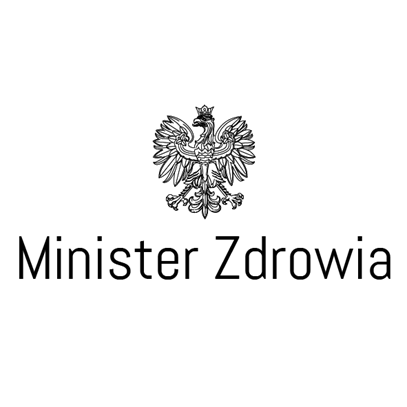 DLU.055.30.2022.EWPani Szanowna Pani, W odpowiedzi na petycję z dnia 27 listopada 2022 r., znak  XI/67/22, zawierającą postulat określania przez lekarza wystawiającego okresu ważności wystawianego skierowania, uprzejmie informuję, że nie jest planowane wprowadzenie zmian do obecnie przyjętych rozwiązań. Co do zasady w polskim systemie opieki zdrowotnej przyjęto zasadę, że skierowanie jest ważne  tak długo, jak długo utrzymuje się problem zdrowotny będący przyczyną wydania skierowania i lekarz nie zakończył leczenia pacjenta. Zostały także zidentyfikowane przypadki, w których ze względu na specyfikę danego świadczenia konieczne jest ścisłe określenie ważności skierowania. Dotyczy to skierowań do szpitala psychiatrycznego (którego ważność wygasa po upływie 14 dni od dnia wystawienia), skierowań na leczenie uzdrowiskowe (skierowanie to, po zatwierdzeniu celowości leczenia przez NFZ podlega weryfikacji po upływie 18 miesięcy od dnia jego wystawienia) oraz skierowań na zabiegi fizjoterapeutyczne (które muszą  zostać zarejestrowane w zakładzie rehabilitacji w ciągu 30 dni).Poza wymienionymi przypadkami, wprowadzanie ograniczeń czasowych, w jakich pacjent mógłby się  zgłosić w celu realizacji skierowania  powodowałoby nieuzasadnione ograniczenie dostępu do świadczeń i skutkowałoby zwiększeniem niepotrzebnych porad, odbywanych wyłącznie w celu ponownego uzyskania skierowania. Z poważaniem z up. Dyrektora Michał Misiura Zastępca Dyrektora/dokument podpisany elektronicznie/